ПРОТОКОЛпубличных слушаний по проекту решения Думы Лихославльского муниципального округа Тверской области «Об утверждении отчета об исполнении бюджета Лихославльского муниципального округа за 2022 год»г. Лихославль25 апреля 2023 годаПубличные слушания по проекту решения Думы Лихославльского муниципального округа Тверской области «Об утверждении отчета об исполнении бюджета Лихославльского муниципального округа за 2022 год» на территории Лихославльского муниципального округа назначены решением Думы Лихославльского муниципального округа Тверской области от 13.04.2023 года № 25/174-1 «О принятии к рассмотрению проекта решения Думы Лихославльского муниципального округа Тверской области «Об утверждении отчета об исполнении бюджета Лихославльского муниципального округа за 2022 год» (далее – решение Думы Лихославльского муниципального округа 13.04.2023 года № 25/174-1).Решение Думы Лихославльского муниципального округа Тверской области от 13.04.2023 года № 25/174-1 одновременно с проектом решения «Об утверждении отчета об исполнении бюджета Лихославльского муниципального округа за 2022 год», порядком учета предложений по проекту решения Думы Лихославльского муниципального округа 13.04.2023 года № 25/174-1 и порядком участия граждан в его обсуждении в установленном порядке были официально опубликованы в газете «Наша жизнь» и размещены на официальном сайте Лихославльского муниципального округа Тверской области.ПРИСУТСТВОВАЛИ: постоянная депутатская комиссия по финансовым и экономическим вопросам:	- Абрамова Светлана Ивановна;	- Козлов Вячеслав Олегович;	- Комолова Елена Владимировна;	- Ларин Валерий Викторович;	- Мартынова Ирина Владимировна;	- Разумовский Сергей Владимирович;	- Смирнов Максим Александрович;	- Хаджимурадов Сергей Казимурадович.Председательствующий на публичных слушаниях - Комолова Елена Владимировна.Секретарь публичных слушаний - Мартынова Ирина Владимировна.ПРЕДМЕТ СЛУШАНИЙ: Рассмотрение проекта решения Думы Лихославльского муниципального округа Тверской области «Об утверждении отчета об исполнении бюджета Лихославльского муниципального округа за 2022 год».ПОВЕСТКА ДНЯ: Обсуждение проекта решения Думы Лихославльского муниципального округа Тверской области «Об утверждении отчета об исполнении бюджета Лихославльского муниципального округа за 2022 год».РЕГЛАМЕНТ СЛУШАНИЙ:Определить регламент публичных слушаний по проекту решения Думы Лихославльского муниципального округа Тверской области «Об утверждении отчета об исполнении бюджета Лихославльского муниципального округа за 2022 год»: время проведения публичных слушаний: 25 апреля 2023 года с 17 час 00 мин. до 18 час. 00 мин. в зале заседаний Администрации Лихославльского муниципального округа;время выступления основного докладчика - 10 минут;время выступлений содокладчиков (авторов проектов муниципальных правовых актов, авторов предложений, замечаний и поправок к проектам муниципальных правовых актов) - 2 минуты;время выступлений в прениях - 2 минуты.Права и обязанности председательствующего, а также порядок принятия итоговых рекомендаций публичных слушаний определены Положением о порядке организации и проведения публичных слушаний в Лихославльском муниципальном округе Тверской области, утвержденным решением Думы Лихославльского муниципального округа от 12.10.2021 № 1/18-1.ВЫСТУПИЛИ:Комолова Е.В. выступила с докладом по проекту решения Думы Лихославльского муниципального округа Тверской области «Об утверждении отчета об исполнении бюджета Лихославльского муниципального округа за 2022 год». Она ознакомила присутствующих с исполнением бюджета по разделам, подразделам, целевым статьям и видам бюджетной классификации, назвала причины неисполнения по тем позициям, исполнение бюджета по которым составило менее 95%. На 25 апреля 2023 года предложений и замечаний по проекту решения не поступило.Дополнительно замечаний и предложений от присутствующих не поступило РЕШИЛИ:1. Публичные слушания по проекту решения Думы Лихославльского муниципального округа Тверской области «Об утверждении отчета об исполнении бюджета Лихославльского муниципального округа за 2022 год» считать состоявшимися.2. Одобрить проект решения Думы Лихославльского муниципального округа Тверской области «Об утверждении отчета об исполнении бюджета Лихославльского муниципального округа за 2022 год».3. Рекомендовать Думе Лихославльского муниципального округа Тверской области принять решение «Об утверждении отчета об исполнении бюджета Лихославльского муниципального округа за 2022 год».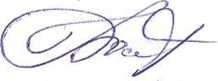 Председательствующий					Е.В.Комолова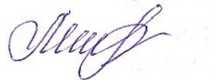 Секретарь							И.В.Мартынова